В рамках проведения второго этапа акции «Единый день безопасности», в период с 1 сентября по 10 сентября 2021 года,  в соответствии с планом основных мероприятий предприятия, проведены следующие мероприятия:Размещение наглядно-изобразительной продукции на стендах с информацией о безопасности жизнедеятельности.Распространение среди  населения тематической наглядно-изобразительной продукции в области обеспечения безопасной жизнедеятельности.Проведение встречи в трудовом коллективе, по вопросам обеспечения безопасности жизнедеятельности.Проведение противоаварийной тренировки «Включение потребителей от дизель-генераторной установки (ДГУ)  для ликвидации ЧС связанной с аварийным отключением объекта от энергоснабжения» Приложение к письму _______________1.Распространение среди  населения тематической наглядно-изобразительной продукции в области обеспечения безопасной жизнедеятельности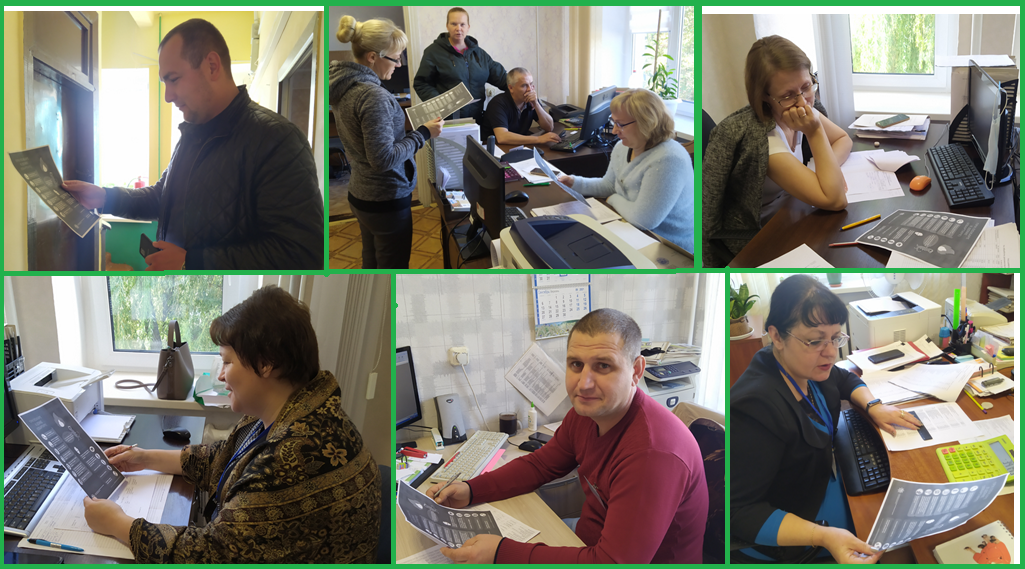 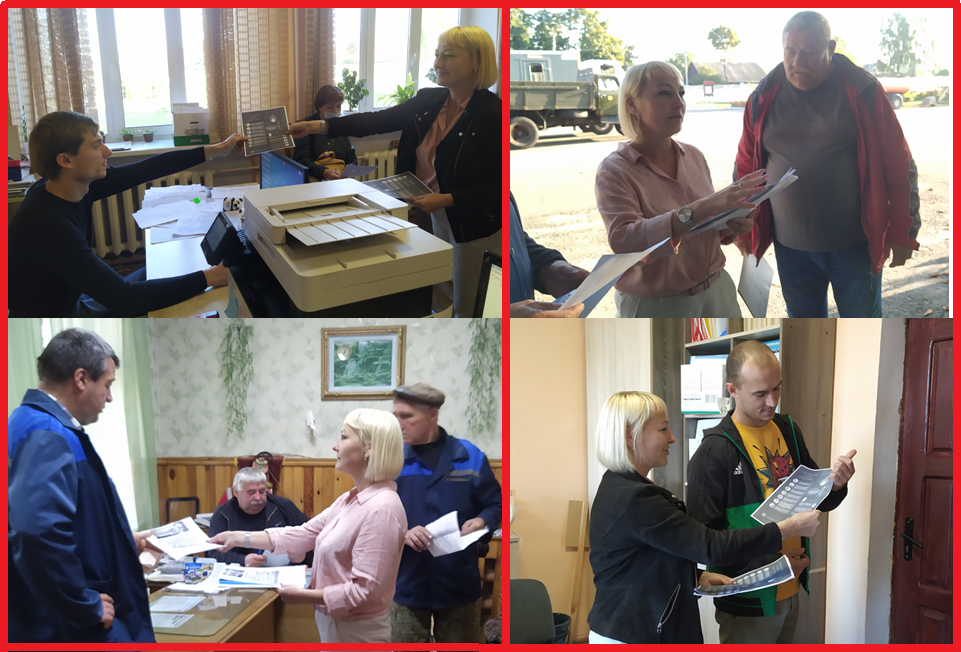 2. Проведение встречи в трудовом коллективе с участием РОЧС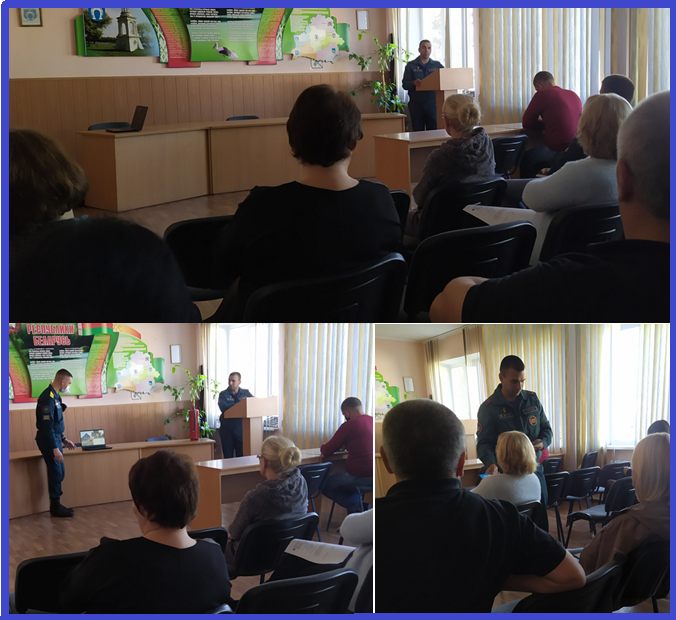 3. Размещение наглядно-изобразительной продукции на стендах с информацией о безопасности жизнедеятельности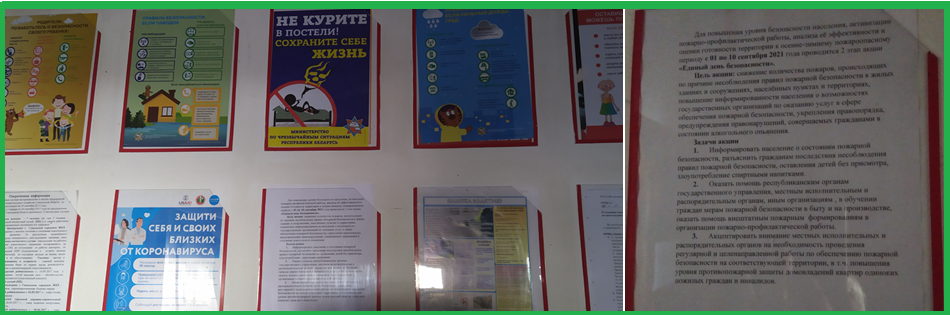 4.Проведение противоаварийной тренировки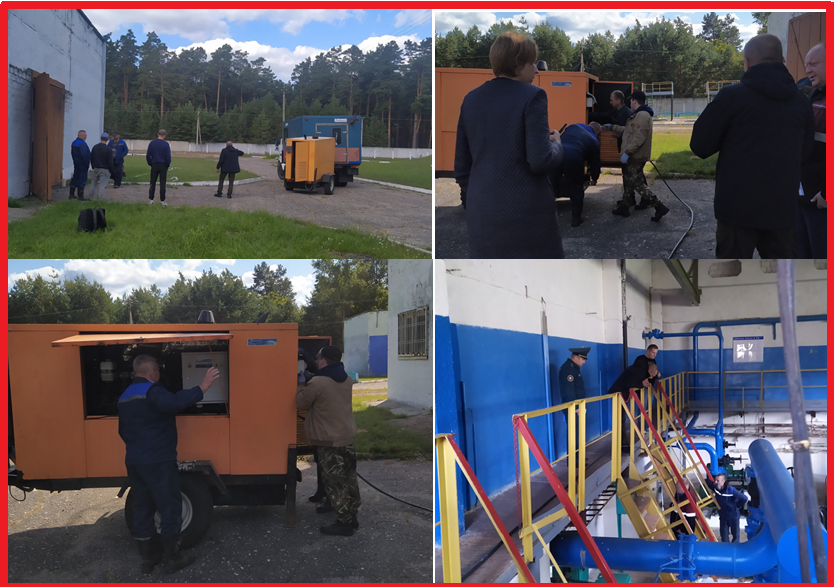 